Учреждение «Осиповичский районный центр социального обслуживания населения»Отделение социальной реабилитации, абилитации и дневного пребывания для граждан пожилого возрастаПРОЕКТ«Путешествие без границ»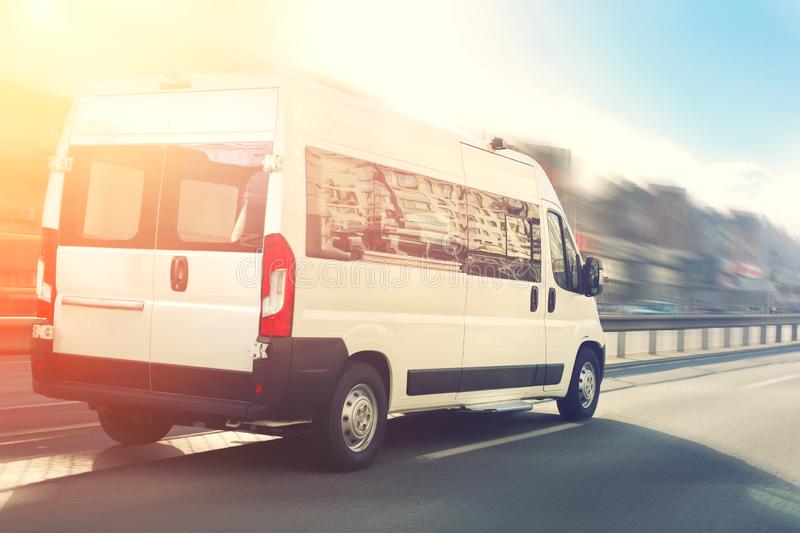 Осиповичи, 20231.Наименование проекта«ПУТЕШЕСТВИЕ БЕЗ ГРАНИЦ»2.Наименование организацииУчреждение «Осиповичский  районный центр социального обслуживания населения»3. Физический и юридический адрес организации, телефон, факс, адрес электронной почтыМогилевская область, г.Осиповичи, ул. Дмитриева, дом 8, тел. 8-02235-31741, факс 8-02235-24774, @-mail: osipovichi.c@mintrud.by4.Информация об организацииУчреждение «Осиповичский РЦСОН» является государственным учреждением социального обслуживания, деятельность которого направлена на организацию социального обслуживания граждан, находящихся в трудной жизненной ситуации. Учреждение создано в соответствии с решением Осиповичского районного исполнительного комитета от 29 декабря 1999 г. № 21-32.5. Руководитель организацииДиректор Вирмаускене Ирина Ивановна, 802235 562126.Менеджер проектаЗаведующий ОДПИГПВиСП Стрельская Галина Александровна 7.Прежняя помощь, получения от других иностранных источниковБлаготворительная организация «Линия жизни детям Чернобыля» выделена: телевизор ВВК43LEM-105IFTS2C и швейная машинка PROFI GCO6288.Требуемая сумма29650$9.Софинансирование14725$10.Сроки проектаПроект рассчитан на 1 год. При необходимости проект будет продлен.11.Цель проектаПриобретение автотранспорта в виде микроавтобуса (Газель NEXT на 19 пассажирских мест) на 19 мест для людей с инвалидностью и граждан пожилого возраста, посещающих Отделение социальной реабилитации, абилитации и дневного пребывания для граждан пожилого возраста для организации поездок и посещения культурно-массовых мероприятий, ознакомления с  историко-культурными достопримечательностями Беларуси.12.Задачи проекта— расширить доступность к культурной, духовной, исторической среде для людей с инвалидностью и граждан пожилого возраста; — расширение кругозора посредством организации экскурсий;— обеспечение проезда  для участия людей с инвалидностью и пожилых граждан в спортивных, культурно-массовых мероприятиях в инклюзивных республиканских, областных, межрегиональных мероприятиях; — повысить уровень интеллектуального и духовного развития  путем посещения культурно-исторических мест Беларуси.13.Детальное описание деятельности в рамках проекта в соответствии с поставленными задачамиПодготовительный этапРазмещение информации о проекте и мероприятиях на сайте, в социальных сетях, в СМИ с целью поиска спонсора для реализации проектаПоиск экскурсовода. Заключение договора на услуги экскурсоводаАнкетирование «Выберем свой маршрут»Разработка плана экскурсионных маршрутовОсновной этапПроведение экскурсионных туристических маршрутов по Республике БеларусьПоездки на слеты и фестивали при участии людей с ограниченными способностями и гражданами пожилого возраста, посещающими ОСРАИиДПГПВВыпуск информационного буклета экскурсионных маршрутов «Путешествия без границ»Информировать местное сообщество через СМИ о ходе реализации проектаЗаключительный этапКруглый стол по итогам реализации проектаВыпуск книги-альбома о посещенных маршрутах «Путешествия без границ»Подготовка отчет (финансовый, информационно-аналитический) о ходе реализации проекта14.Обоснование проектаЭкскурсии и посещение различных культурно-массовых мероприятий играют  не маловажную роль в   личности человека: они воспитывают и помогают социализироваться человеку в обществе, повышают качество его жизни. Посещение массовых мероприятий, достопримечательностей истории и культуры развивает у человека чувство прекрасного, воспитывает в нём уважение к  памятникам, формирует коллективный дух.В учреждении Осиповичского районного центра социального обслуживания населения для людей с инвалидностью и пожилых граждан, посещающих ОСРАИиДПГПВ ощущается необходимость в приобретении микроавтобуса Газель NEXT на 19 пассажирских мест для организации поездок.  Наличие автотранспорта позволит преодолевать расстояние и даст возможность людям с инвалидностью и пожилым гражданам посещать и принимать участие в различных спортивных, культурно-массовых, в инклюзивных республиканских, областных, межрегиональных мероприятиях. Поможет организовать доступ к духовным, культурно-историческим местам Беларуси. Через посещение экскурсий повысится уровень интеллектуального, духовного развития и укрепится патриотическое и духовно-нравственное воспитание.15.Деятельность после окончания проектаИнвалиды и граждане пожилого возраста получат возможность активно и с пользой проводить свое время. Многим экскурсионные поездки дадут возможность посетить те места Беларуси, которые ранее им были не доступны.16.Бюджет проекта44375$